Państwowa Wyższa Szkoła Zawodowa im. Prezydenta Stanisława Wojciechowskiego w Kaliszu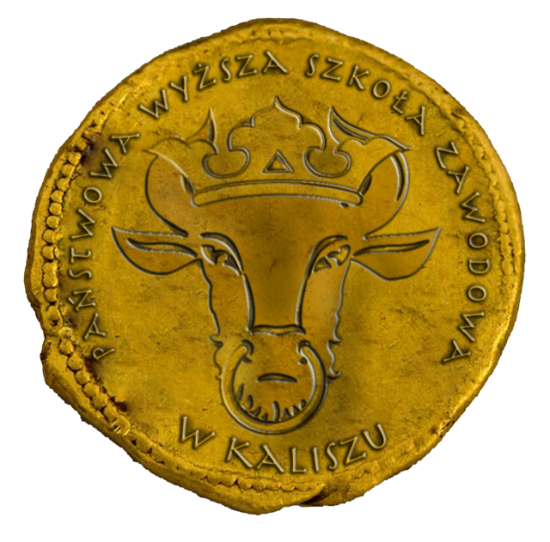 DZIENNIK PRAKTYKI ZAWODOWEJdla studentów studiów stacjonarnych i niestacjonarnychWydział Rehabilitacji i Sportu62-800 Kalisz, ul. Kaszubska 13, tel. 62/76-79-574kierunek studiów: FIZJOTERAPIAimię i nazwisko studenta	__________________________________________numer albumu	__________________________________________adres e-mail studenta	__________________________________________tryb studiów ( stacjonarny/niestacjonarny)     __________________________________________KARTA ZALICZENIA PRAKTYKI ZAWODOWEJSEMESTR DRUGIWYMIAR PRAKTYKI : 5 tygodni =200 godz. x 45 min= 150 godz.x60minMIEJSCE PRAKTYKINazwa placówki medycznej	__________________________________________Adres                                                          __________________________________________nr telefonu 	__________________________________________Opiekun praktyki (imię, nazwisko, tytuł zawodowy/naukowy)	__________________________________________Termin praktyki                                            __________________________________________                                                                   __________________________________________                                                                                              Podpis  Opiekuna PraktykiDANE STUDENTAimię i nazwisko studenta	__________________________________________numer albumu	__________________________________________adres e-mail studenta	__________________________________________tryb studiów ( stacjonarny/niestacjonarny)     __________________________________________                                                                    ________________________________________                                                                                           Podpis studenta                                           _______________________________________________________________________________stopień naukowy, imię i nazwisko Nauczyciela Akademickiego odpowiedzialnego za realizację praktyki zawodowejdata złożenia Dziennika Praktyki  w Dziekanacie                                                   Wydziału Rehabilitacji i Sportu  Praktyka kliniczna ogólna – 1 tydzień ( 40 godzin)Zakres praktyki:        1/ Zapoznanie się z regulaminem zakładu (gabinetu), rozkładem pomieszczeń leczniczych, czasem pracy, organizacją pracy, dokumentacją medyczną.         2/ Organizacja zakładu, ruch chorych. Dokumentacja leczenia – książka ewidencji pacjentów, karty zleceń na zabiegi, druki odpowiedzi do lekarzy kierujących, dokumentacja sprawozdawczo – statystyczna.        3/ Zapoznanie się z aparaturą będącą na wyposażeniu zakładu ( gabinetu). Prawidłowa obsługa aparatury i urządzeń zabiegowych.         4/ Poznanie i sprawdzenie znajomości zasad BHP obowiązujących w zakładzie i na poszczególnych stanowiskach zabiegowych.        5/ Przygotowanie pacjenta do zabiegu fizjoterapeutycznego, obserwacja pacjentów w trakcie zabiegów. ZALICZENIE PRAKTYKI:Ilość godzin :                                         __________________________________________Ocena   końcowa                                   __________________________________________                                                                                     __________________________________________                                                                                                         Data i Podpis Opiekuna PraktykiUWAGI:Skala ocen5,0 - znakomita wiedza i umiejętności4,5 - bardzo dobra wiedza i umiejętności praktyczne4,0 - dobra wiedza i umiejętności praktyczne3,5 - zadowalająca wiedza i  umiejętności praktyczne, ale ze znaczącymi niedociągnięciami3,0 - zadowalająca wiedza i umiejętności praktyczne, ale z licznymi   błędami                                                                              2,0 - niezadowalająca wiedza i umiejętności praktycznePraktyka z fizykoterapii- 2 tygodnie (80 godzin= 60 godzin x 60 min)Cel praktyki: - przygotowanie pacjentów do zabiegów z zakresu termoterapii, fototerapii i balneologii - wskazania i przeciwskazania do stosowania zabiegów jak wyżej- obserwacja pacjentów w trakcie zabiegów - zdobycie umiejętności samodzielnego wyciągania wniosków terapeutycznychZakres praktyki:         1/ Organizacja pracy i BHP.         2/ Metodyka zabiegów z zakresu:A/ Termoterapii – parafinoterapia, termożele, promieniowanie podczerwone, krioterapia, sauna.           B/ Fototerapii – światło widzialne, światło spolaryzowane, laser, promieniowanie               nadfioletowe.           C/ Balneologii – 1-C). Hydroterapia: zasady higieny, parametry zabiegowe, natryski stałe, natryski ruchowe, masaże wodne. 2-C). Peloidoterapia: charakterystyka i właściwości fizykochemiczne peloidów, metodyka zabiegów miejscowych i ogólnych, peloidy do stosowania pozauzdrowiskowego. 3-C). Aerozoloterapia – urządzenia do wytwarzania aerozoli leczniczych, ich budowa i obsługa, zasady postępowania higienicznego w inhalacjach. ZALICZENIE PRAKTYKI:Ilość godzin :                                         __________________________________________Ocena   końcowa                                   __________________________________________                                                                                     __________________________________________                                                                                                      Data i Podpis Opiekuna PraktykiUWAGI:Skala ocen5,0 - znakomita wiedza i umiejętności4,5 - bardzo dobra wiedza i umiejętności praktyczne4,0 - dobra wiedza i umiejętności praktyczne3,5 - zadowalająca wiedza i  umiejętności praktyczne, ale ze znaczącymi niedociągnięciami3,0 - zadowalająca wiedza i umiejętności praktyczne, ale z licznymi   błędami                                                                              2,0 - niezadowalająca wiedza i umiejętności praktycznePraktyka z kinezyterapii- 2 tygodnie ( 80 godzin)Cel praktyki :-  praktyczne wykorzystanie zdobytej wiedzy z zakresu badania narządu ruchu do oceny fizjoterapeutycznej pacjenta-   doskonalenie technik kinezyterapii poznanych na zajęciach teoretycznych i praktycznych-  zdobycie umiejętności obserwacji pacjentów w trakcie ćwiczeń i wyciągania samodzielnych wniosków  terapeutycznychZakres praktyki: 1/ Ocena fizjoterapeutyczna pacjenta              - wywiad               -  badanie zakresów ruchów kręgosłupa i stawów obwodowych              -  badanie  długości kończyn              -  ocena siły mięśniowej              -  ocena postawy ciała              -  testy funkcjonalne stosowane w rehabilitacji – zastosowanie praktyczne  2/  Technika wykonywania ćwiczeń :               - ćwiczenia  bierne               - ćwiczenia czynne właściwe               - ćwiczenia czynne w odciążeniu               - ćwiczenia samowspomagane               - ćwiczenia oporowe            3/  Wskazania i przeciwskazania do poszczególnych rodzajów ćwiczeń - zasady                Kwalifikacji                                                                   4/ Obserwacja reakcji pacjenta i ocena postępu usprawniania.ZALICZENIE PRAKTYKI:Ilość godzin :                                        __________________________________________          Ocena   końcowa                                   __________________________________________                                                                                     __________________________________________                                                                                                      Data i Podpis Opiekuna PraktykiUWAGI:Skala ocen5,0 - znakomita wiedza i umiejętności4,5 - bardzo dobra wiedza i umiejętności praktyczne4,0 - dobra wiedza i umiejętności praktyczne3,5 - zadowalająca wiedza i  umiejętności praktyczne, ale ze znaczącymi niedociągnięciami3,0 - zadowalająca wiedza i umiejętności praktyczne, ale z licznymi   błędami                                                                              2,0 - niezadowalająca wiedza i umiejętności praktyczneSPRAWOZDANIE STUDENTA Z PRAKTYKI ZAWODOWEJSEMETR DRUGI                                                                                          Podpis studentaZALICZENIE PRAKTYKI  ZAWODOWEJ SEMETR IIOCENA :  DATA I  PODPIS  ZALICZAJĄCEGO:UWAGI :                                                                                                                                            KARTA ZALICZENIA PRAKTYKI ZAWODOWEJSEMESTR TRZECIWYMIAR PRAKTYKI : 4 tygodnie=160 godz. x 45 min= 120 godz.x60minMIEJSCE PRAKTYKINazwa placówki medycznej	__________________________________________Adres                                                          __________________________________________nr telefonu 	__________________________________________Opiekun praktyki (imię, nazwisko, tytuł zawodowy/naukowy)	__________________________________________Termin praktyki                                            __________________________________________                                                                   __________________________________________                                                                                              Podpis  Opiekuna PraktykiDANE STUDENTAimię i nazwisko studenta	__________________________________________numer albumu	__________________________________________adres e-mail studenta	__________________________________________tryb studiów ( stacjonarny/niestacjonarny)     __________________________________________                                                                    ________________________________________                                                                                           Podpis studenta                                           _______________________________________________________________________________stopień naukowy, imię i nazwisko Nauczyciela Akademickiego odpowiedzialnego za realizację praktyki zawodowejdata złożenia Dziennika Praktyki  w Dziekanacie                                                                                                            Wydziału Rehabilitacji i Sportu Praktyka z fizykoterapii – 2 tygodnie ( 80 godzin)Cel praktyki;- zdobycie praktycznych umiejętności wykonywania zabiegów fizykalnych - przygotowanie pacjenta do zabiegów fizykalnych;- ocena wskazań i przeciwwskazań do zabiegów; - obserwacja pacjentów w trakcie zabiegów;- obserwacja i analiza ewentualnych działań niepożądanych; - umiejętność samodzielnego formułowania wniosków terapeutycznych.Zakres zabiegów fizykalnych:Elektroterapia – technika zabiegów, parametry zabiegowe, nadzór pacjenta, wskazania i przeciwwskazania.                                                                                                Elektroterapia – galwanizacja, jonoforeza, prądy diadynamiczne, prądy interferencyjne, prądy Kotza, prądy Traberta, TENSElektrodiagnostyka i elektrostymulacja: chronaksja, reobaza, krzywa i/t, dobór parametrów do elektrostymulacji. Metodyka stymulacji mięśni porażonych wiotko, spastycznie, stymulacja przeciwbólowa.Pole elektromagnetyczne wielkiej częstotliwości: urządzenia do wytwarzania, metodyka zabiegów polem stałym i impulsowym, parametry zabiegowe, nadzór pacjenta, wskazania i  przeciwwskazania, specyfika zasad BHP.Pole magnetyczne małej częstotliwości stałe i impulsowe: generatory, metodyka zabiegów, parametry zabiegowe, wskazania i przeciwwskazania.Ultrasonoterapia: zabiegi lokalne, segmentarne, jonoforeza; metodyka zabiegów, parametry zabiegowe, wskazania i przeciwwskazania.ZALICZENIE PRAKTYKI:Ilość godzin :                                        __________________________________________          Ocena   końcowa                                   __________________________________________                                                                                     __________________________________________                                                                                                           Data i Podpis Opiekuna PraktykiUWAGI:Skala ocen5,0 - znakomita wiedza i umiejętności4,5 - bardzo dobra wiedza i umiejętności praktyczne4,0 - dobra wiedza i umiejętności praktyczne3,5 - zadowalająca wiedza i  umiejętności praktyczne, ale ze znaczącymi niedociągnięciami3,0 - zadowalająca wiedza i umiejętności praktyczne, ale z licznymi   błędami                                                                              2,0 - niezadowalająca wiedza i umiejętności praktycznePraktyka z kinezyterapii- 2 tygodnie (80godzin)Zakres praktyki:1/ Ocena fizjoterapeutyczna układu mięśniowego- ocena siły mięśniowej wg skali Lovetta,  ocena napięcia mięśniowego - niedowłady mięśniowe wiotkie i spastyczne- przykurcze mięśniowe- zaniki mięśni2/ Stretching- wskazania , technika ćwiczeń3/ Relaksacja poizometryczna ( PIR)3/ Reedukacja prosta  4/ Testy funkcjonalne i próby czynnościowe: Laseqea, Thomasa, Schobera i Otta, Apleya, czynności dnia codziennego5/ Usprawnianie w zespołach bólowych kręgosłupa szyjnego i lędźwiowego- ćwiczenia indywidualne i zespołowe, zastosowanie wyciągów .ZALICZENIE PRAKTYKI:Ilość godzin :                                         __________________________________________Ocena   końcowa                                   __________________________________________                                                                                      __________________________________________                                                                                                        Data i Podpis Opiekuna PraktykiUWAGI:Skala ocen5,0 - znakomita wiedza i umiejętności4,5 - bardzo dobra wiedza i umiejętności praktyczne4,0 - dobra wiedza i umiejętności praktyczne3,5 - zadowalająca wiedza i  umiejętności praktyczne, ale ze znaczącymi niedociągnięciami3,0 - zadowalająca wiedza i umiejętności praktyczne, ale z licznymi   błędami                                                                              2,0 - niezadowalająca wiedza i umiejętności praktyczneSPRAWOZDANIE STUDENTA Z PRAKTYKI ZAWODOWEJSEMETR TRZECI                                                                                          Podpis studentaZALICZENIE PRAKTYKI  ZAWODOWEJ SEMETR TRZECIOCENA :  DATA I  PODPIS  ZALICZAJĄCEGO:UWAGI :                                                                                                                                            KARTA ZALICZENIA PRAKTYKI ZAWODOWEJSEMESTR CZWARTYWYMIAR PRAKTYKI : 10 tygodni=400 godz. x 45 min= 300 godz.x60minMIEJSCE PRAKTYKINazwa placówki medycznej	__________________________________________Adres                                                          __________________________________________nr telefonu 	__________________________________________Opiekun praktyki (imię, nazwisko, tytuł zawodowy/naukowy)	__________________________________________Termin praktyki                                            __________________________________________                                                                   __________________________________________                                                                                              Podpis  Opiekuna PraktykiDANE STUDENTAimię i nazwisko studenta	__________________________________________numer albumu	__________________________________________adres e-mail studenta	__________________________________________tryb studiów ( stacjonarny/niestacjonarny)     __________________________________________                                                                    ________________________________________                                                                                           Podpis studenta                                           _______________________________________________________________________________stopień naukowy, imię i nazwisko Nauczyciela Akademickiego odpowiedzialnego za realizację praktyki zawodowejdata złożenia Dziennika Praktyki  w Dziekanacie                                                                                                            Wydziału Rehabilitacji i SportSEMESTR CZWARTYPraktyka z kinezyterapii 6 tygodni ( 240 godzin)      1.   Ocena chodu- analiza funkcjonalna;  chód patologiczny , reedukacja chodu Pionizacja i nauka chodu – ćwiczenia przygotowujące do nauki chodu – równoważne, koordynacyjne, nauka chodu, asekuracja, dobór pomocy do chodzenia.Techniki reedukacji – PNF – praktyczne zastosowanie, wskazania i przeciwskazania, Zastosowanie technik rozluźniających i relaksacyjnychĆwiczenia zespołowe – gimnastyka poranna, ogólnousprawniająca, korekcyjna, ćwiczenia w wodzie. Opracowywanie konspektów ćwiczeń zespołowych do jednostek chorobowych – choroby podstawowej, chorób współistniejących, wieku, płci, potrzeb i możliwości pacjentów.Testy funkcjonalne i próby czynnościowe: Laseqea, Thomasa, Schobera i Otta, Apleya, test Lovetta itp.Masaż:Diagnostyka palpacyjna – ocena reaktywności i tkanek, topografia punktów spustowych, tonus mięśniowy.Znajomość technik masażu klasycznego: głaskania, ugniatania, rozcierania, oklepywania, wstrząsania i wibracji, ułożeń klasycznych i drenażowych.Znajomość zasad dawkowania masażu klasycznego – siła bodźca, czas zabiegu, dobór technik, znajomość toku masażu, techniki masażu w zależności od okolicy ciała.ZALICZENIE PRAKTYKI:Ilość godzin :                                         __________________________________________Ocena   końcowa                                   __________________________________________                                                                                      __________________________________________                                                                                                                                                                                                                                                                                                                                                                       Data i Podpis opiekuna praktyki                                                                    UWAGISkala ocen5,0 - znakomita wiedza i umiejętności4,5 - bardzo dobra wiedza i umiejętności praktyczne4,0 - dobra wiedza i umiejętności praktyczne3,5 - zadowalająca wiedza i  umiejętności praktyczne, ale ze znaczącymi niedociągnięciami3,0 - zadowalająca wiedza i umiejętności praktyczne, ale z licznymi   błędami                                                                              2,0 - niezadowalająca wiedza i umiejętności praktycznePraktyka z fizjoterapii klinicznej 4 tygodnie (160 godzin)Metody kinezyterapeutyczne stosowane w placówce: PNF, NDT-Bobath, Vojta,  inne.Wyciągi fizjoterapeutyczne stosowane w jednostce.Kinezyterapia i fizykoterapia w chorobach ortopedyczno – urazowych: skręcenia, zwichnięcia, złamania, choroba zwyrodnieniowa stawów , endoprotezy – usprawnianie przed i po zabiegach operacyjnych.Amputacje kończyn dolnych- postępowanie z kikutem, przygotowanie pacjenta do zaprotezowania, zaopatrzenie ortopedyczne, ćwiczenia  posługiwania się protezą.Kinezyterapia w chorobach chirurgicznych:  usprawnianie przed i po zabiegach operacyjnych, usprawnianie w chorobach naczyniowych kończyn ( niedokrwienie, zaburzenia krążenia żylnego)Usprawnianie w przypadkach tetra – i paraplegii.ZALICZENIE PRAKTYKI:Ilość godzin :                                         __________________________________________Ocena   końcowa                                   __________________________________________                                                                                   __________________________________________                                                                                                                  Data i Podpis opiekuna praktyki                                                                    UWAGI:Skala ocen5,0 - znakomita wiedza i umiejętności4,5 - bardzo dobra wiedza i umiejętności praktyczne4,0 - dobra wiedza i umiejętności praktyczne3,5 - zadowalająca wiedza i  umiejętności praktyczne, ale ze znaczącymi niedociągnięciami3,0 - zadowalająca wiedza i umiejętności praktyczne, ale z licznymi   błędami                                                                              2,0 - niezadowalająca wiedza i umiejętności praktyczneSPRAWOZDANIE STUDENTA Z PRAKTYKI ZAWODOWEJSEMETR CZWARTY                                                                                          Podpis studentaZALICZENIE PRAKTYKI  ZAWODOWEJ SEMETR CZWARTYOCENA :  DATA I  PODPIS  ZALICZAJĄCEGO:UWAGI :                                                                                                                                            KARTA ZALICZENIA PRAKTYKI ZAWODOWEJSEMESTR PIĄTYWYMIAR PRAKTYKI : 4 tygodnie=160 godz. x 45 min= 120 godz.x60minMIEJSCE PRAKTYKINazwa placówki medycznej	__________________________________________Adres                                                          __________________________________________nr telefonu 	__________________________________________Opiekun praktyki (imię, nazwisko, tytuł zawodowy/naukowy)	__________________________________________Termin praktyki                                            __________________________________________                                                                   __________________________________________                                                                                              Podpis  Opiekuna PraktykiDANE STUDENTAimię i nazwisko studenta	__________________________________________numer albumu	__________________________________________adres e-mail studenta	__________________________________________tryb studiów ( stacjonarny/niestacjonarny)     __________________________________________                                                                    ________________________________________                                                                                           Podpis studenta                                           _______________________________________________________________________________stopień naukowy, imię i nazwisko Nauczyciela Akademickiego odpowiedzialnego za realizację praktyki zawodowejdata złożenia Dziennika Praktyki  w Dziekanacie                                                                                                            Wydziału Rehabilitacji i SportSEMESTR PIĄTYPraktyka z fizjoterapii klinicznej – 2 tygodnie ( 80 godzin)Fizjoterapia w chorobach wewnętrznych – schorzenia układu oddechowego, układu krążenia, choroba wieńcowa, choroby narządów wewnętrznychFizjoterapia  w schorzeniach układu nerwowego – udary mózgu niedokrwienne i krwotoczne,  urazy  ośrodkowego układu nerwowego,  stwardnienie rozsiane, niedowłady i porażenia obwodoweFizjoterapia w schorzeniach reumatoidalnych- specyfika schorzeń reumatoidalnych, zasady doboru ćwiczeń w zależności od stadium zaawansowania choroby;   Wady postawy i skoliozy- ocena fizjoterapeutyczna, ćwiczenia indywidualne i zespołoweZALICZENIE PRAKTYKI:Ilość godzin :                                         __________________________________________Ocena   końcowa                                   __________________________________________                                                                                      __________________________________________                                                                                                                 Data i Podpis opiekuna praktyki                                                                    UWAGI:                                                                                                                                                  Skala ocen5,0 - znakomita wiedza i umiejętności4,5 - bardzo dobra wiedza i umiejętności praktyczne4,0 - dobra wiedza i umiejętności praktyczne3,5 - zadowalająca wiedza i  umiejętności praktyczne, ale ze znaczącymi niedociągnięciami3,0 - zadowalająca wiedza i umiejętności praktyczne, ale z licznymi   błędami                                                                              2,0 - niezadowalająca wiedza i umiejętności praktycznePraktyka z masażu leczniczego- 1 tydzień( 40 godzin)Zakres praktyki:             1/ Podstawy masażu leczniczego – przygotowanie pacjenta do zabiegu, obserwacja                       zabiegów masażu i reakcji pacjenta, wskazania i przeciwwskazania.             2/ Diagnostyka palpacyjna – ocena reaktywności i tkanek, topografia punktów                    spustowych, tonus mięśniowy.              3/ Znajomość zasad oklepywania, wstrząsania i wibracji, ułożeń klasycznych i                 drenażowych.              4/ Znajomość zasad dawkowania masażu klasycznego – siła bodźca, czas zabiegu,                   dobór technik, znajomość toku masażu, techniki masażu w zależności od okolicy                   ciałaZALICZENIE PRAKTYKI:Ilość godzin :                                         __________________________________________Ocena   końcowa                                   __________________________________________                                                                                      __________________________________________                                                                                                                      Data i Podpis opiekuna praktyki                                                                    UWAGI:Skala ocen5,0 - znakomita wiedza i umiejętności4,5 - bardzo dobra wiedza i umiejętności praktyczne4,0 - dobra wiedza i umiejętności praktyczne3,5 - zadowalająca wiedza i  umiejętności praktyczne, ale ze znaczącymi niedociągnięciami3,0 - zadowalająca wiedza i umiejętności praktyczne, ale z licznymi   błędami                                                                              2,0 - niezadowalająca wiedza i umiejętności praktycznePraktyka z fizjoterapii klinicznej w pediatrii – 1 tydzień ( 40 godzin)1.Zespół Downa2.Przepuklina oponowo – rdzeniowa3.Wady wrodzone4.Masaż suchy- specyfika masażu u dzieciZALICZENIE PRAKTYKI:Ilość godzin :                                         __________________________________________Ocena   końcowa                                   __________________________________________                                                                                      __________________________________________                                                                                                               Data i Podpis opiekuna praktyki                                                                    UWAGI:                                                                                                                                                  Skala ocen5,0 - znakomita wiedza i umiejętności4,5 - bardzo dobra wiedza i umiejętności praktyczne4,0 - dobra wiedza i umiejętności praktyczne3,5 - zadowalająca wiedza i  umiejętności praktyczne, ale ze znaczącymi niedociągnięciami3,0 - zadowalająca wiedza i umiejętności praktyczne, ale z licznymi   błędami                                                                              2,0 - niezadowalająca wiedza i umiejętności praktyczneSPRAWOZDANIE STUDENTA Z PRAKTYKI ZAWODOWEJSEMETR  PIĄTY                                                                                          Podpis studentaZALICZENIE PRAKTYKI  ZAWODOWEJ SEMETR  PIĄTYOCENA :  DATA I  PODPIS  ZALICZAJĄCEGO:UWAGI :                                                                                                                                            Wiedza/Umiejętności/Kompetencje społeczne Zaliczenie (podpis zaliczającego)1.Zna miejsce fizjoterapii w strukturze służby zdrowia. Zna zasady kierowania pacjentów na zabiegi fizjoterapeutyczne.2. Zna zasady BHP na poszczególnych stanowiskach pracy fizjoterapeuty i potrafi się do nich stosować3. Zna zasady dokumentowania pracy fizjoterapeuty  (rodzaje dokumentów, obieg dokumentów, sprawozdawczość) ;                                                                  potrafi samodzielnie wypełnić dokumentację  fizjoterapeutyczną 4. Zna aparaturę fizjoterapeutyczną, zna zasady działania poszczególnych urządzeń oraz  zasady ich obsługi;                                                                                         potrafi samodzielnie uruchomić i obsługiwać urządzenia fizjoterapeutyczne 5. Wie, na czym polega przygotowanie pacjenta do poszczególnych zabiegów fizjoterapeutycznych ;potrafi samodzielnie przygotować pacjenta do zabiegów6. Potrafi obserwować reakcje pacjentów na zabiegi, prawidłowo identyfikuje rekcje nieprawidłowe Wiedza/Umiejętności/ Kompetencje społeczneZaliczenie (podpis zaliczającego)1.Zna mechanizm działania bodźców fizycznych: termicznych, fotochemicznych i mechanicznych na organizm ludzki2. Zna wskazania i przeciwskazania do stosowania zabiegów z wykorzystaniem bodźców jak w poz. 13. Potrafi samodzielnie wykonać zabiegi z wykorzystaniem ciepła  ( okłady parafinowe, termożele, promieniowanie podczerwone)4. Potrafi samodzielnie wykonać zabiegi z wykorzystaniem zimna (krioterapia miejscowa i ogólna)5. Potrafi samodzielnie wykonać zabiegi z zakresu hydroterapii ( masaż wirowy KKG, KKD, kręgosłupa) 6. Potrafi samodzielnie wykonać zabieg z zakresu światłolecznictwa ( promieniowanie podczerwone, widzialne, UV)7. Potrafi samodzielnie wykonać zabieg z użyciem lasera; 8. Zna działanie aerozoli leczniczych i potrafi wykonać zabieg inhalacji9. Potrafi obserwować reakcje pacjenta na w/w zabiegi i samodzielnie wyciąga właściwe wnioski terapeutyczneWiedz/Umiejętności/ Kompetencje społeczneZaliczenie(podpis zaliczającego)1.Potrafi zebrać wywiad fizjoterapeutyczny i prawidłowo interpretuje dane z wywiadu (wskazania/przeciwskazania do zabiegów fizjoterapeutycznych)2. Potrafi samodzielnie ocenić zakresy ruchów kręgosłupa i stawów obwodowych 3.Potrafi samodzielnie ocenić siłę mięśniową ( ocena grup mięśniowych) i napięcie mięśniowe (norma/patologia)4. Potrafi samodzielnie dokonać pomiaru długości kończyn            ( długość względna / bezwzględna5. Potrafi prawidłowo zapisać pomiary z poz. 2-3 -4 w dokumentacji medycznej6. Zna kryteria fizjologiczne prawidłowej postawy ciała i potrafi zidentyfikować i opisać odchylenia od  postawy prawidłowej7. Potrafi samodzielnie wykonać ćwiczenia bierne                       8. Potrafi samodzielnie wykonać i nadzorować wykonanie przez pacjenta ćwiczeń czynnych i czynnych z oporem 9. Potrafi samodzielnie przeprowadzić i nadzorować ćwiczenia w odciążeniu ( UGUL, inne metody odciążenia)10. Prawidłowo interpretuje reakcje pacjenta w trakcie ćwiczeń i wyciąga właściwe wnioski terapeutyczne.Wiedza/ Umiejętności/ Kompetencje społeczneZaliczenie(podpis zaliczającego)1.Zna zasady BHP obowiązujące przy wykonywaniu zabiegów fizykalnych -potrafi realizować zadania stosując się do tych zasad2.Zna wskazania i przeciwskazania do zabiegów elektrycznych, potrafi opisać i wyjaśnić  mechanizm działania zabiegów i ich skutki uboczne3.Potrafi samodzielnie wykonać zabiegi z wykorzystaniem prądu stałego ( galwanizacja,  jontoforeza) 4. Potrafi samodzielnie wykonać zabieg elektrostymulacji                    (porażenia wiotkie/spastyczne);5.Potrafi samodzielnie wykonać zabiegi: tonoliza, TENS, zabiegi z wykorzystaniem prądów Kotza  i Traberta6. Zna działanie prądów diadynamicznych i samodzielnie wykonuje zabiegi z ich wykorzystaniem7. Zna zastosowanie prądów interferencyjnych i samodzielnie wykonuje zabiegi z ich wykorzystaniem8.Samodzielnie wykonuje zabiegi z wykorzystaniem pola magnetycznego (wielkiej i małej częstotliwości)9. Samodzielnie wykonuje zabiegi z użyciem ultradźwięków10. Potrafi obserwować efekty zabiegów, reakcje pacjentów i samodzielnie wyciąga właściwe wnioski terapeutyczne11. Potrafi samodzielnie wykonywać powierzone zadania i organizować pracę własną; Wykazuje dbałość o stanowisko pracy i powierzony sprzęt12. Przestrzega zasad etyki zawodowej fizjoterapeutyWiedza/Umiejętności/ Kompetencje społeczneZaliczenie (podpis zaliczającego)1.Potrafi ocenić siłę mięśniową wg skali Lovett’a 2. Potrafi ocenić napięcie mięśniowe i  właściwie dobrać metody fizjoterapeutyczne w zależności od rodzaju napięcia mięśniowego (metody fizyko - i kinezyterapeutyczne)3. Potrafi ocenić przykurcze i/lub zaniki mięśniowe oraz zastosować właściwe metody terapeutyczne 4. Zna zastosowanie redresji w rehabilitacji i potrafi samodzielnie wykonać ćwiczenia redresyjne5. Zna zastosowanie i techniki ćwiczeń rozciągających oraz potrafi je wykonać praktycznie ( stretching, PIR)6.Zna podstawowe techniki reedukacji prostej mięśni i potrafi je zastosować praktycznie7. Potrafi ocenić zakres dysfunkcji w chorobach zwyrodnieniowych stawów i dobrać odpowiednie ćwiczenia dostosowane do dysfunkcji8. Potrafi ocenić zakres dysfunkcji w zespołach bólowych kręgosłupa ( szyjnego i lędźwiowego) oraz dobrać odpowiednie ćwiczenia indywidualne dostosowane do dysfunkcji9. Zna ( teoretycznie i praktycznie) zasady i metodykę prowadzenia ćwiczeń zespołowych w dysfunkcjach narządu ruchu ( kręgosłupa i/lub stawów obwodowych ) na podłożu zmian zwyrodnieniowych Wiedza/ Umiejętności/ Kompetencje społeczne Zaliczenie (podpis zaliczającego)1.Zna podstawy chodu fizjologicznego oraz posiada umiejętność identyfikacji elementów chodu patologicznego 2. Umie dobrać odpowiednie metody terapeutyczne dla poprawy funkcji chodu w różnych schorzeniach3. Umie zaproponować indywidualne zaopatrzenie ortopedyczne dla poprawy funkcji chodu i asekuracji chodu 4.Zna zasady ćwiczeń pionizacyjnych i sprawnie stosuje je w praktyce; 5. Potrafi ocenić i właściwie zinterpretować reakcje  pacjenta na pionizację oraz wyciąga właściwe wnioski terapeutyczne z tych obserwacji.6. Potrafi odpowiednio dobrać i zastosować ćwiczenia równoważne i koordynacyjne7. Stosuje sprawnie różne techniki chodzenia o kulach, potrafi dobrać odpowiedni sprzęt do asekuracji chodu zależnie od stopnia i rodzaju dysfunkcji 8. Zna i potrafi zastosować techniki reedukacji nerwowo-mięśniowej (PNF9. Potrafi samodzielnie opracować konspekt ćwiczeń zespołowych w różnych jednostkach chorobowych z uwzględnieniem wieku, płci, chorób współistniejących, predyspozycji psycho-fizycznych10. Potrafi pracować w zespole terapeutycznym11. Potrafi kontrolować i monitorować efekty rehabilitacji oraz właściwie wykorzystuje te obserwacje do modyfikowania programu rehabilitacji ;  12. Potrafi udzielić porady terapeutycznej i profilaktycznej (pacjentowi i/lub rodzinie) w stanach trwałej bądź przewlekłej dysfunkcji narządu ruchu13. Zna podstawy diagnostyki palpacyjnej: umie ocenić reaktywność tkanek, topografię punktów spustowych itp13. Zna i stosuje praktycznie podstawowe techniki masażu leczniczego Wiedza/ Umiejętności/ Kompetencje społeczne Zaliczenie (podpis zaliczającego)1.Potrafi dokonać oceny fizjoterapeutycznej pacjenta  z amputacją kończyny dolnej  2. Potrafi opracować samodzielnie program usprawniania przygotowujący pacjenta do protezowania                                             ( przygotowanie  kikuta, wydolność ogólna)3. Zna budowę protezy ( podudziowej i udowej) oraz potrafi przeprowadzić praktyczną naukę posługiwania się protezą;  4.Umie praktycznie zastosować wyciąg leczniczy ( jeśli zabieg jest stosowany w jednostce)5. Praktycznie stosuje metody reedukacji w różnych jednostkach chorobowych6. Umie określić zakres dysfunkcji po urazach kończyn    oraz ustalić indywidualny program ćwiczeń  7. Zna zasady usprawniania przed i po zabiegu protezoplastyki stawów i potrafi je zastosować praktycznie w poszczególnych przypadkach 8. Zna i stosuje w praktyce zasady profilaktyki i zasady usprawniania po zabiegach ortopedycznych 9. Potrafi ułożyć program ćwiczeń dla pacjentów leczonych chirurgicznie (przed i po zabiegach )10. Zna i umie zastosować ćwiczenia w chorobach naczyniowych kończyn ( niedokrwienie, choroby żył) 12. Potrafi dokonać oceny fizjoterapeutycznej pacjenta z para-i tetraplegią13. Uczestniczył(a) w usprawnianiu pacjenta z para- i tetraplegią ,  w tym w ćwiczeniach pionizacyjnych z wykorzystaniem sprzętu pionizacyjnego ( stoły, parapodia, aparaty ortopedyczne: szynowo -opaskowe, Letory itp.) Wiedza/ Umiejętności/ Kompetencje społeczne Zaliczenie (podpis zaliczającego)1.Umie ocenić parametry wydolności układu krążenia; potrafi zidentyfikować i właściwie zinterpretować nieprawidłowości 2. Zna zasady prowadzenia rehabilitacji w schorzeniach kardiologicznych : nadciśnienie tętnicze, choroba wieńcowa , zawał serca niepowikłany3.Potrafi zastosować ćwiczenia oddechowe w różnych schorzeniach ( różne tory oddechowe, oklepywanie, efektywny kaszel, pozycje drenażowe 4.Potrafi ułożyć  i zastosować praktycznie ćwiczenia dla osób przewlekle chorych ( leżących )5. Potrafi ocenić funkcjonalnie pacjenta po udarze mózgu (skale funkcjonalne)6.Potrafi dokonać oceny fizjoterapeutycznej oraz określić zakres dysfunkcji pacjenta z uszkodzeniem OUN                            ( naczyniowym i urazowym)7.Potrafi ułożyć samodzielnie program fizjoterapeutyczny dla pacjentów z dysfunkcją ruchową na podłożu uszkodzenia OUN j/w8.Potrafi określić potrzeby pacjenta z uszkodzeniem OUN w zakresie zaopatrzenia ortopedycznego i dobrać odpowiednie zaopatrzenie ortopedyczne 9.Potrafi dobrać ćwiczenia dla pacjentów z dysfunkcją narządu ruchu w przebiegu chorób reumatoidalnych w różnych okresach zaawansowania schorzenia10. Zna zasady doboru ćwiczeń korekcyjnych w wadach postawy (ćwiczenia indywidualne i zespołowe) i umie dobrać ćwiczenia dla poszczególnych rodzajów wady postawy11. Zna zasady prowadzenia ćwiczeń w skoliozach i umie je zastosować praktycznie ( ćwiczenia indywidualne i zespołowe)12. Umie udzielić zaleceń profilaktycznych dla dziecka i osoby dorosłej z wadą postawyWiedza/ Umiejętności/ Kompetencje społeczneZaliczenie (podpis zaliczającego)1.Samodzielnie potrafi wykonać diagnostykę palpacyjną   ( tonus mięśni, reaktywność tkanek, punkty spustowe ) 2. Posiadł  umiejętność praktycznego zastosowania różnych technik masażu  3.Potrafi prawidłowo obserwować reakcje pacjenta na zabieg masażu i wyciąga z tych obserwacji właściwe wnioski terapeutyczne 4.Potrafi samodzielnie dawkować zabieg masażu leczniczego ( w skład tej umiejętności wchodzi dobór techniki masażu, siły bodźca, czasu zabiegu, oceny przeciwskazań itp.)Wiedza/ Umiejętności/ Kompetencje społeczne Zaliczenie (podpis zaliczającego)1.Zna etapy fizjologicznego rozwoju psychoruchowego dziecka w 1r.ż. i potrafi rozpoznać nieprawidłowości rozwojowe2.Posiadł podstawową znajomość neurofizjologicznych metod stymulacyjnych i terapeutycznych ( met. Vojty, NDT-Bobath i inne)3.Zna problemy w zakresie narządu ruchu u dzieci z zespołem Downa i potrafi dobrać odpowiednie ćwiczenia zależne od dysfunkcji4.Uczestniczył w ćwiczeniach  dziecka z przepukliną oponowo -rdzeniową ; zna zasady terapii i profilaktyki w tych przypadkach 5.Umie ocenić zakres zaburzeń rozwoju ruchowego dziecka z wadami wrodzonymi narządu ruchu ( zależnie od przypadków leczonych w jednostce) oraz dobrać odpowiednie metody rehabilitacji 6.Potrafi wykonać zabieg masażu suchego u dziecka                               ( dziecko spastyczne i wiotkie) 